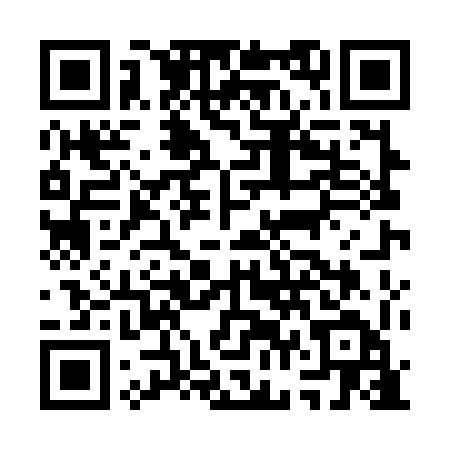 Ramadan times for Savioja, EstoniaMon 11 Mar 2024 - Wed 10 Apr 2024High Latitude Method: Angle Based RulePrayer Calculation Method: Muslim World LeagueAsar Calculation Method: HanafiPrayer times provided by https://www.salahtimes.comDateDayFajrSuhurSunriseDhuhrAsrIftarMaghribIsha11Mon4:264:266:3712:214:026:066:068:0912Tue4:234:236:3512:214:046:086:088:1213Wed4:204:206:3212:214:066:116:118:1414Thu4:174:176:2912:204:086:136:138:1715Fri4:144:146:2612:204:106:156:158:1916Sat4:114:116:2412:204:116:176:178:2217Sun4:084:086:2112:204:136:206:208:2518Mon4:044:046:1812:194:156:226:228:2719Tue4:014:016:1512:194:176:246:248:3020Wed3:583:586:1212:194:196:266:268:3321Thu3:543:546:1012:184:206:286:288:3522Fri3:513:516:0712:184:226:316:318:3823Sat3:473:476:0412:184:246:336:338:4124Sun3:443:446:0112:174:256:356:358:4425Mon3:403:405:5812:174:276:376:378:4726Tue3:373:375:5612:174:296:396:398:4927Wed3:333:335:5312:174:316:426:428:5228Thu3:303:305:5012:164:326:446:448:5529Fri3:263:265:4712:164:346:466:468:5830Sat3:223:225:4412:164:366:486:489:0131Sun4:184:186:421:155:377:507:5010:041Mon4:154:156:391:155:397:527:5210:082Tue4:114:116:361:155:407:557:5510:113Wed4:074:076:331:145:427:577:5710:144Thu4:034:036:311:145:447:597:5910:175Fri3:593:596:281:145:458:018:0110:216Sat3:543:546:251:145:478:038:0310:247Sun3:503:506:221:135:488:068:0610:278Mon3:463:466:201:135:508:088:0810:319Tue3:423:426:171:135:518:108:1010:3510Wed3:373:376:141:125:538:128:1210:38